.Intro: 16 Style: CountryDiagonal forward rock step behind side crossDiagonal forward rock step behind side crossWizard stepsForward  rock step & point & point1/4 Heel grind – Coaster stepKickball point x 2Point, point cross unwindTravelling applejacksSwaysEnding At 6 o'clock wall after 12 counts: Step turn step facing 12 o'clock wall. Raise arms.Step forward on right, make 1/2 turn counterclockwise leaving weight on left, step forward on right, raise arms.We Made It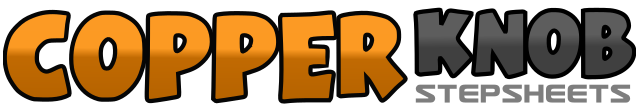 .......Count:36Wall:4Level:Improver.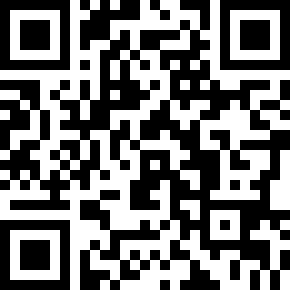 Choreographer:Britt Christoffersen (DK), Mille Christoffersen (DK) & Marianne Koll (DK) - November 2010Britt Christoffersen (DK), Mille Christoffersen (DK) & Marianne Koll (DK) - November 2010Britt Christoffersen (DK), Mille Christoffersen (DK) & Marianne Koll (DK) - November 2010Britt Christoffersen (DK), Mille Christoffersen (DK) & Marianne Koll (DK) - November 2010Britt Christoffersen (DK), Mille Christoffersen (DK) & Marianne Koll (DK) - November 2010.Music:If We Make It Through December - Alan JacksonIf We Make It Through December - Alan JacksonIf We Make It Through December - Alan JacksonIf We Make It Through December - Alan JacksonIf We Make It Through December - Alan Jackson........1 - 2 - 3 & 4Step forward diagonal on right, recover on left. Step right behind left, step left to left side, cross right over left.5 - 6 - 7 & 8Step forward diagonal on left, recover on right. Step left behind right, step right to right side, cross left over right.1 - 2 & 3 - 4 &Step forward diagonal on right, lock left behind right, step forward on right. Step forward diagonal on left, lock right behind left, step forward on left.5 - 6 & 7 & 8Forward rock, recover on left, place right beside left. Point left to left side, place left beside right, point right to right side.1 - 2 - 3 & 4Place right heel in front, make1/4 turn clockwise with weight on right, recover on left. Step back on right, step left beside right, step forward on right.5 & 6 - 7 & 8Kick left forward, recover on left, point right to right side. Kick right forward, recover on right, point left to left side.& 1 - 2 - 3 – 4Place left beside right, point right to right side, point right in front, cross right over left, unwind counterclockwise with weight on both.5 - 6 - 7 – 8With weight on left heel and right toes, make a left move to turned out position, then to turned in position, then turned out, ending in center position with weight on both.1 - 2 - 3 & 4Sway hips left, right, left-right-left - ending with weight on left.